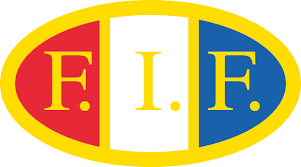 HUSK Å SJEKKE INNSKYTINGSLISTENE FOR Å SE OM MAN HAR OPPDRAG SOM INNSKYTER ELLER HJELPER OG SI IFRA; HELST SKAFFE ERSTATNING OM MAN SELV IKKE KAN STILLEHUSK GYLDIG VÅPENKORT OG UTLÅNSERKLÆRINGAll påmelding skjer via eqtiming.no med online betaling eller fakturering direkte til deltager. Nabotreffen har egen påmelding – følg med på FB «Nabotreffen 2024»Husk at alle som går i 13-årsklasen og eldre må ha egen EMIT brikke. Brikken kan kjøpes på emit.no. Fra den dagen utøveren fyller 13 år skal skiskytterlisens løses. Første året lisens skal løses må klubben hjelpe til med registreringen, ta kontakt med admin. Det jobbes mot ett felles overnattings tilbud på Liatoppen, kommer tilbake på dette.  Skulle LM Øst arrangeres hvor overnatting blir nødvendig skal vi finne ett felles sted for Fossum utøvere/familier. Husk: Dugnadsoppgaver Kvalfoss sprinten og NC på Fossum 23-25 Februar. Dag/DatoArrangement StedKommentarer NB11-12årUHHL Lør/Søn 25-26 Nov Sparebank 1 cup Geilo Søndag 17 DesBjerkesprintenBjerkeFre 29 DesRomjulssprintenKaridalen Sprint Lør/Søn 06-07 JanSparebank 1 cup SimostrandaNormal/Skicross Lør/Søn 20-21 janSparebank 1 cup SimostrandaNormal/Sprint Lør/Søn 20-21 JanKM sprint/NormalFet/HvaltjernScandic OASSKTir 23 JanAskersprintenHolmenkollen Scandic OASSK/KveldsrennLør/Søn 27-28 JanBama Kvalfoss sprintenHolmenkollen Scandic OASSK/Kun for 12års klasse og eldreScandic OASSK/Kun for 12års klasse og eldreTors 1FebNabotreffenHolmenkollen *kan bli flyttet til mandag 18 marsTors 8 FebNabotreffenFossumLør/Søn 10-11 FebLM Øst (Sprint/Normal) TBAScandic OASSK Tors/Søn 15-18 Feb HovedlandsrennetLillehammer Scandic OASSK Lør 2 MarBama Young StarHolmenkollen Kvalifiserte Lørd/Søn 02-03 MarSparebank 1 cup Lampeland/SveneNormal/Sprint Ons 06 MarNabotreffenVestmarksetra Lør/Sønd 9-10 MarBama Skiskytterfestival BjerkeBjerkeScandic OASSK Tir 19 MarTRY-stafettenHolmenkollen KveldsrennFre/Søn 12-14 AprBama Liatoppen SkiskytterfestivalÅlAvsluttning for sesongen